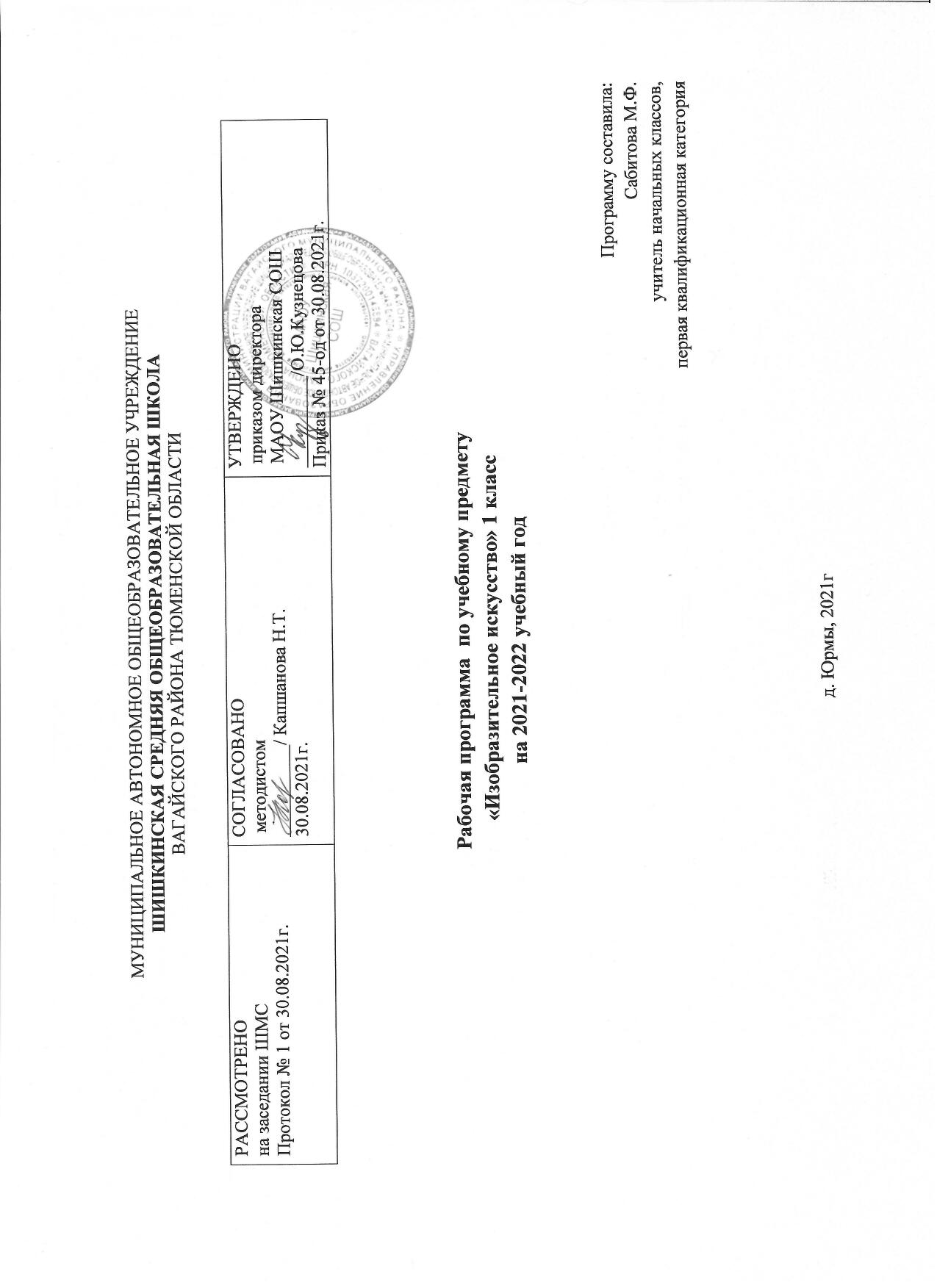 Планируемые результаты освоения учебного предмета «Изобразительное искусство»       Личностные результаты      Обучающийся научится:положительно относится к урокам изобразительного искусства.      Обучающийся получит возможность для формирования:познавательной мотивации к изобразительному искусству;чувства уважения к народным художественным традициям России;внимательного отношения к красоте окружающего мира, к произведениям искусства;эмоционально-ценностного отношения к произведениям искусства и изображаемой действительности.       Метапредметные результаты       Регулятивные УУД      Обучающийся научится:адекватно воспринимать содержательную оценку своей работы учителем;выполнять работу по заданной инструкции;использовать изученные приёмы работы красками;осуществлять пошаговый контроль своих действий, используя способ сличения своей работы с заданной в учебнике   последовательностью;вносить коррективы в свою работу;         Обучающийся получит возможность научиться:понимать цель выполняемых действий,адекватно оценивать правильность выполнения задания;анализировать результаты собственной и коллективной работы по заданным критериям;решать творческую задачу, используя известные средства;включаться в самостоятельную творческую деятельность (изобразительную, декоративную и конструктивную).                                                                                                       2          Познавательные УУД         Обучающийся научится: «читать» условные знаки, данные в учебнике;                                                                                                             находить нужную информацию в словарях учебника;вести поиск при составлении коллекций картинок, открыток;различать цвета и их оттенки,соотносить объекты дизайна с определённой геометрической формой.          Обучающийся получит возможность научиться:осуществлять поиск необходимой информации для выполнения учебных заданий, используя справочные материалы учебника;различать формы в объектах дизайна и архитектуры;сравнивать изображения персонажей в картинах разных художников;характеризовать персонажей произведения искусства;группировать произведения народных промыслов по их характерным особенностям;конструировать объекты дизайна.Коммуникативные УУДОбучающийся научится:отвечать на вопросы, задавать вопросы для уточнения непонятного;комментировать последовательность действий;выслушивать друг друга, договариваться, работая в паре;участвовать в коллективном обсуждении;выполнять совместные действия со сверстниками и взрослыми при реализации творческой работы.Обучающийся получит возможность научиться:выражать собственное эмоциональное отношение к изображаемому;быть терпимыми к другим мнениям, учитывать их в совместной работе;договариваться и приходить к общему решению, работая в паре;строить продуктивное взаимодействие и сотрудничество со сверстниками и взрослыми для реализации проектной деятельности (под руководством учителя).                                                                                                  3 Предметные результаты:Обучающийся научится:                                                                                                                      называть семь цветов спектра (красный, оранжевый, жёлтый, зелёный, голубой, синий, фиолетовый), а также стараться определять названия сложных цветовых состояний поверхности предметов (светло-зелёный, серо-голубой).понимать и использовать элементарные правила получения новых цветов путём смешивания основных цветов (красный и синий цвета дают в смеси фиолетовый; синий и жёлтый – зелёный и т.д.).изображать линию горизонта и по возможности пользоваться примом загораживания.понимать важность деятельности художника (что может изображать художник – предметы, людей, события; с помощью каких материалов изображает художник: бумага, холст, картон, карандаш, кисть, краски и пр.).правильно сидеть за партой (столом), верно держать лист бумаги и карандаш.Обучающийся получит возможность научиться:свободно работать карандашом: без напряжения проводить линии в нужных направлениях, не вращая при этом лист бумаги.передавать в рисунке форму, общее пространственное положение, основной цвет простых предметов.правильно работать акварельными и гуашевыми красками: разводить и смешивать краски ровно закрывать ими нужную поверхность (не выходя за пределы очертания этой поверхности.выполнять простейшие узоры в полосе, круге из декоративных форм растительного мира (карандашом, акварельными и гуашевыми красками).применять примы кистью элементов декоративных изображений на основе народной росписи (городец, хохлома).устно описать изображённые на картинке или иллюстрации предметы, явления (человек, дом, животное, машина, время дня, погода и т.д.), действия (идут, сидят, разговаривают и т.д.).пользоваться простейшими примами лепки (пластилин, глина).выполнять простые по композиции аппликации.использовать приобретенные знания и умения в практической деятельности и повседневной жизни для: самостоятельной творческой деятельности; обогащения опыта восприятия произведений изобразительного искусства; оценки произведений искусства (выражения собственного мнения) при посещении выставок, музеев изобразительного искусства, народного творчества и др.; овладения практическими навыками выразительного использования линии и штриха, пятна, цвета, формы, пространства в процессе создания композиций.                                                                                                                                  4                                  Содержание учебного предмета «Изобразительное искусство»Ты изображаешь. Знакомство с Мастером Изображения.   (8  часов)  Мастер Изображения учит видеть и изображать. Первичный опыт работы художественными материалами, эстетическая оценка их выразительных возможностей. Пятно, объем, линия, цвет - основные средства изображения. Овладение первичными навыками изображения на плоскости с помощью линии, пятна, цвета. Разноцветные краски. Художники и зрители.Ты украшаешь. Знакомство с Мастером Украшения. (  8 часов) Украшения в природе. Красоту нужно уметь замечать. Люди радуются красоте и украшают мир вокруг себя. Мастер Украшения учит любоваться красотой. Основы понимания роли декоративной художественной деятельности в жизни человека. Мастер Украшения -мастер общения, он организует общение людей, помогая им наглядно выявлять свои роли. Первичный опыт владения художественными материалами и техниками (аппликация, бумагопластика, коллаж, монотипия). Первичный опыт коллективной деятельности.Ты строишь. Знакомство с Мастером Постройки.  (11  часов)  Первичные представления о конструктивной художественной деятельности и ее роли в жизни человека. Художественный образ в архитектуре и дизайне. Мастер Постройки - олицетворение конструктивной художественной деятельности. Умение видеть конструкцию формы предмета лежит в основе умения рисовать. Разные типы построек. Первичные умения видеть конструкцию, т.е. построение предмета. Первичный опыт владения художественными материалами и техниками конструирования. Первичный опыт коллективной работы.Изображение, украшение, постройка всегда помогают друг другу. (6  часов)  Общие начала всех пространственно-визуальных искусств - пятно, линия, цвет в пространстве и на плоскости. Различное использование в разных видах искусства этих элементов языка. Изображение,украшение и постройка - разные стороны работы художника и присутствуют в любом произведении, которое он создает. Наблюдение      природы и природных объектов. Эстетическое восприятие природы. Художественно-образное видение окружающего мира. Навыки коллективной творческой деятельности. Выставка детских работ                                  Тематическое планирование с указанием количества часов, отводимых на освоение каждой темы                                                                                                                                                    7№ урокаНаименование  разделов  и  темКоличество часов                                        Ты изображаешь. Знакомство с Мастером Изображения  (8 часов)1Изображения всюду вокруг нас12Мастер Изображения учит видеть13Изображать можно пятном14Изображать можно в объёме15Изображать можно линией16Разноцветные краски. И.17Изображать можно и то, что невидимо (настроение)18Художники и зрители (обобщение темы)1                                       Ты украшаешь. Знакомство с Мастером Украшения. (8 часов)9Мир полон украшений110Красоту надо уметь замечать111Узоры на крыльях. Ритм пятен112Красивые рыбы. И.113Украшение птиц. И.114Узоры, которые создали люди115Как украшает себя человек116Мастер украшения помогает сделать праздник (обобщение темы)1                                 Ты строишь. Знакомство с Мастером Постройки.  (11  часов)  17Постройки в нашей жизни118Постройки в нашей жизни119Дома бывают разными120Домики, которые построила природа121Дом снаружи и внутри122Строим город123Строим город124Всё имеет своё строение125Строим вещи126Село, в котором мы живём Р.К.127Село, в котором мы живём (обобщение темы). Р.К.1                         Изображение, украшение, постройка всегда помогают друг другу. (6  часов)  28Три Брата-Мастера всегда трудятся вместе129Сказочная страна130Праздник весны. Праздник птиц131Праздник весны. Разноцветные жуки. И.132Времена года. И.133Здравствуй, лето! Урок любования (обобщение темы)1                                                                                 Итого:33  часа